PLANO DE DESENVOLVIMENTO E EXPANSÃO DA [NOME DA UNIDADE] – PDE – [SIGLA DA UNIDADE]Universidade Federal de Uberlândia2023 (Versão 1)GESTÃO UFUValder Steffen Junior REITOR Carlos Henrique Martins da Silva VICE-REITOR Clésio Lourenço Xavier CHEFE DE GABINETE Kárem Cristina de Sousa Ribeiro PRÓ-REITORA DE GRADUAÇÃOCarlos Henrique de Carvalho PRÓ-REITOR DE PESQUISA E PÓS-GRADUAÇÃOElaine Saraiva Calderari PRÓ-REITORA DE ASSISTÊNCIA ESTUDANTILHelder Eterno da Silveira PRÓ-REITOR DE EXTENSÃO E CULTURA Márcio Magno Costa PRÓ-REITOR DE GESTÃO DE PESSOASDarizon Alves de Andrade PRÓ-REITOR DE PLANEJAMENTO E ADMINISTRAÇÃOJoão Jorge Ribeiro Damasceno PREFEITO UNIVERSITÁRIO´[GESTÃO UNIDADE]...APRESENTAÇÃOEste documento apresenta o Plano de Desenvolvimento e Expansão da [nome da unidade] – PDE – sigla da unidade. Conforme dispõe o Art. 65 do Regimento Geral da UFU, “observado o disposto no PIDE, o Conselho da Unidade estabelecerá o Plano de Desenvolvimento e Expansão da Unidade – PDE, onde constarão as diretrizes, as metas, os programas e planos de ação para todas as áreas de atuação da Unidade.” Dessa forma, o presente documento tem o objetivo de apresentar o planejamento estratégico das unidades acadêmicas e, especialmente, o seu alinhamento com o Plano Institucional de Desenvolvimento e Expansão (PIDE 2022-2027). IDENTIDADE ESTRATÉGICA UFUA identidade estratégica indica os caminhos que a Instituição deve percorrer para atingir os seus objetivos. Ela é composta por: Missão, Visão, Valores, Mapa estratégico (Diretrizes), Cadeia de valor e Modelo de negócios.Esses elementos, apresentados nas próximas seções, foram apreciados e validados pela Administração Superior e representam os objetivos institucionais em nível mais abrangente, com o objetivo de direcionar o planejamento em todos os campos de atuação da UFU.1.1 Missão, visão e valores – UFUA missão é uma declaração concisa da razão de ser da instituição, que expressa o que ela faz, para quem ela faz e de que maneira ela faz. A missão visa criar um senso de identidade e comunica o propósito institucional para toda a comunidade acadêmica.A missão da UFU é “promover o ensino, a pesquisa e a extensão de forma integrada, produzindo e disseminando a ciência, a tecnologia, a inovação, a cultura e a arte, formando cidadãos críticos comprometidos com a ética, a democracia, a sustentabilidade e a transformação social”.A visão é uma declaração sobre onde a instituição quer estar no futuro, isto é, o que pretende ser. A visão não é uma utopia, mas um cenário atingível em um prazo de 10-30 anos, que considera o presente da organização em sua formulação.A UFU tem como visão:“ser referência de Universidade pública na promoção do ensino, da pesquisa e da extensão em âmbito regional, nacional e internacional, promovendo a formação humanística e inclusiva para o desenvolvimento social, econômico e ambiental.”Os valores representam as ideias fundamentais em torno das quais se constrói a organização, representam as convicções dominantes e as crenças básicas subjacentes ao comportamento das pessoas.O Estatuto Geral da UFU, em seu capítulo III, Art. 5º, inciso VII, dispõe que a universidade busca “preservar e difundir os valores éticos e de liberdade, igualdade e democracia.”1.2 Cadeia de valor – UFUEnquanto um sistema aberto e dinâmico, a instituição apresenta inputs, representados por demandas sociais, organizacionais e políticas que norteiam o planejamento e a prestação de serviços nas áreas finalísticas de ensino, pesquisa e extensão (processamento). Essas atividades compreendem, especificamente, educação básica, educação profissional, graduação, pós-graduação, pesquisas básicas e aplicadas, inovação, extensão, cultura e artes, bem como ações voltadas a políticas públicas e outras formas de intervenção no ambiente, internacionalização e interinstitucionalização.A prestação dos serviços institucionais é suportada por atividades que incluem a gestão de pessoas, infraestrutura, tecnologia da informação e comunicação e gestão orçamentária que, inseridas em um contexto mutável e com altos níveis de exigência, é direta e indiretamente impactada por riscos políticos, econômicos, socioambientais e tecnológicos.Com o resultado (outputs) das atividades de apoio e finalísticas, a instituição busca cumprir a sua missão de desenvolver o ensino, a pesquisa e a extensão de forma integrada, realizando a função de produzir e disseminar as ciências, as tecnologias, as inovações, as culturas e as artes, e de formar cidadãos críticos e comprometidos com a ética, a democracia e a transformação social. Buscando monitorar o cumprimento dessa missão, são estabelecidos e medidos, periodicamente, indicadores de desempenho, metas e objetivos em diversas áreas de atuação. Ao se atingir esses objetivos, a UFU pretende ser referência regional, nacional e internacional de universidade pública na promoção do ensino, da pesquisa e da extensão em todos os campi, comprometida com a garantia dos Direitos Fundamentais e com o desenvolvimento regional integrado, social e ambientalmente sustentável. Sinteticamente, a cadeia de valor busca nortear o cumprimento da missão e dos nossos resultados, buscando atender a públicos diversos, conforme apresentado a seguir.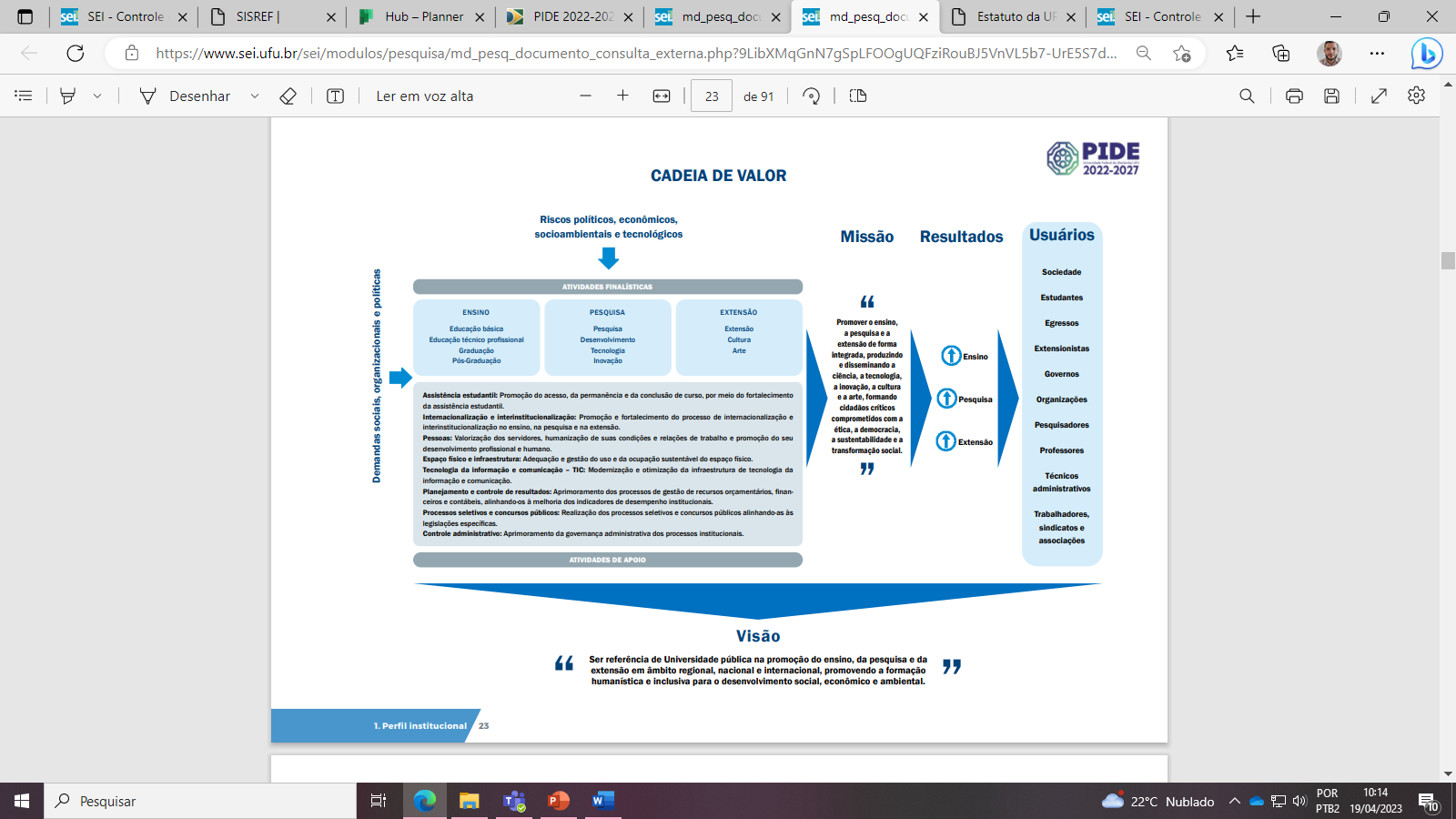 1.3 Modelo de negócios – UFUDiante de um contexto que exige dinamicidade das organizações públicas, busca-se também detalhar “como”, “o quê”, “para quem” e o “quanto” se pretende fazer; para tanto, propomos um modelo de negócios que representa graficamente os diferentes fluxos envolvidos na geração de valor para a sociedade, adaptado do modelo de Alexander Osterwalder e Yves Pigneur (2011).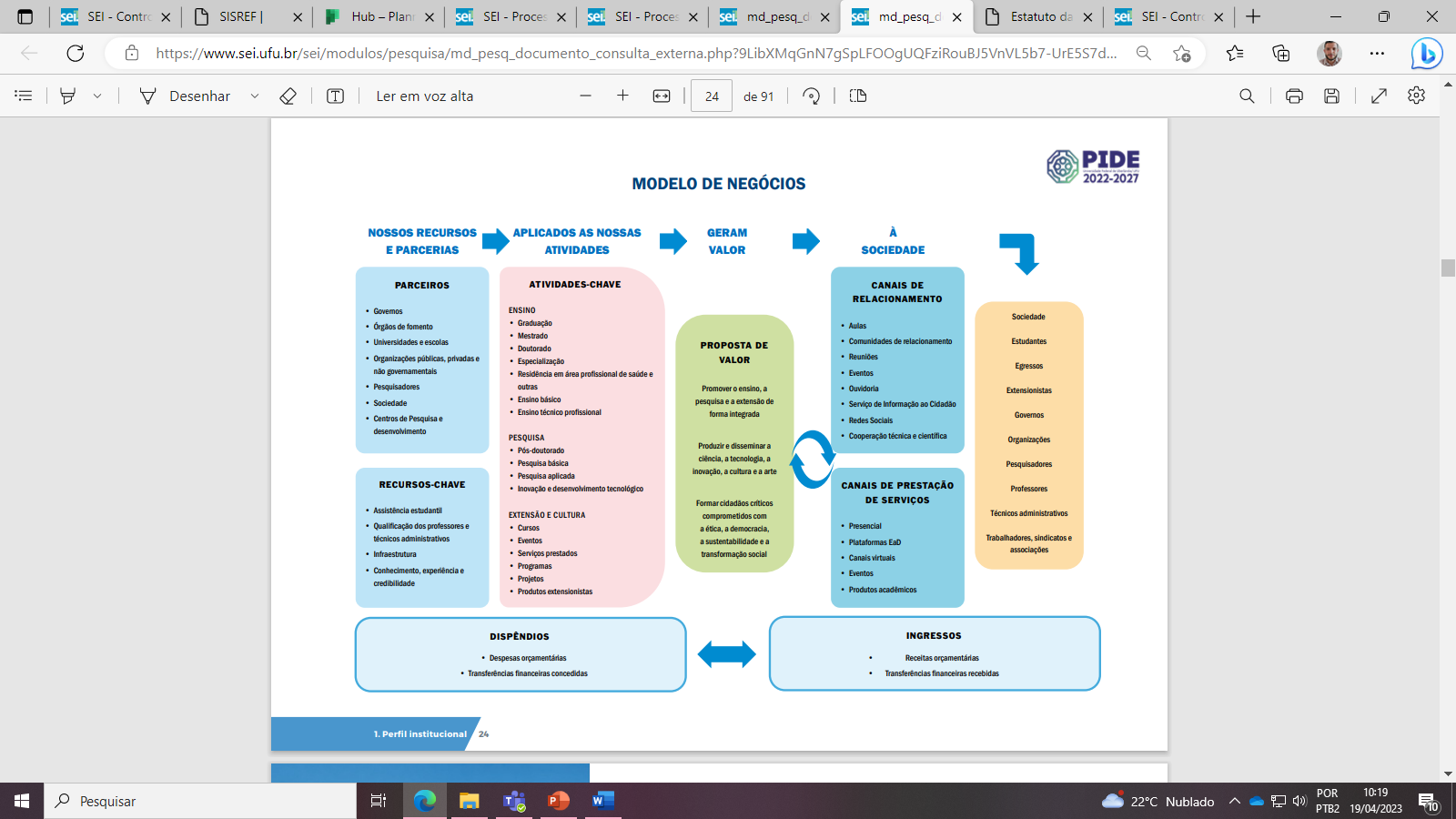 1.4 Mapa estratégico – UFUA estratégia macro da organização, que se encontra no PIDE, pode ser visualizada no Mapa Estratégico, um modelo sintético que evidencia as diretrizes e suas relações com cada etapa delineada na visão sistêmica da Universidade (inputs => processo => outputs). O Mapa é composto por 13 diretrizes estratégicas organizadas nas perspectivas “sociedade”, “processos”, “pessoas, organização e infraestrutura” e “orçamento”.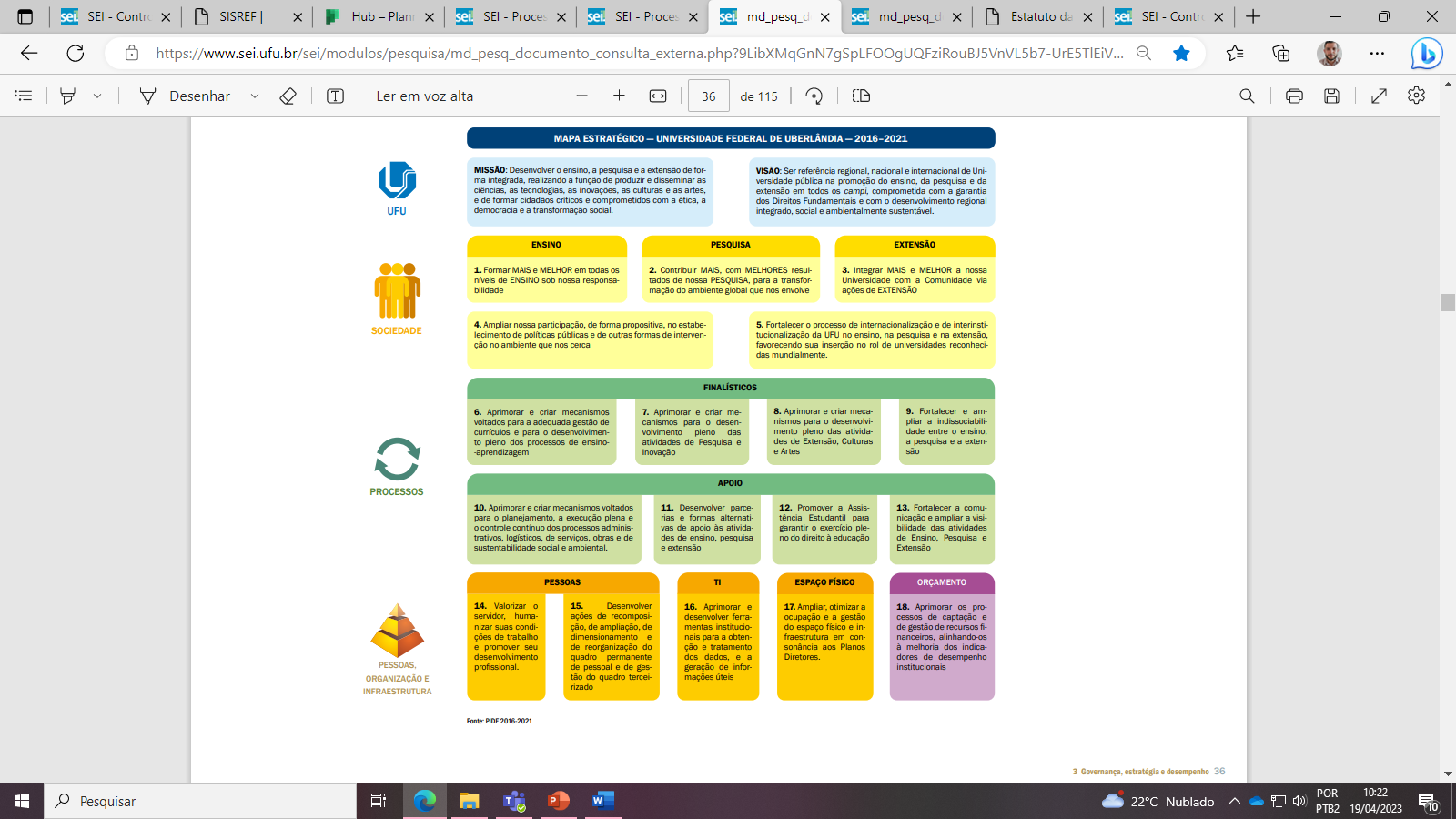 As diretrizes são desdobradas em metas institucionais, divididas por eixo temático e apresentadas no endereço http://www.proplad.ufu.br/pide/pide-2022-2027. 	Para a consecução dos objetivos estratégicos, é elementar que as metas institucionais direcionem as metas das unidades e, portanto, a próxima seção evidencia o alinhamento estratégico.ALINHAMENTO ESTRATÉGICO: PDE – [NOME DA UNIDADE]Conforme disposto no Art. 65 do Regimento Geral da UFU: Observado o disposto no PIDE, o Conselho da Unidade estabelecerá o Plano de Desenvolvimento e Expansão da Unidade – PDE, onde constarão as diretrizes, as metas, os programas e planos de ação para todas as áreas de atuação da Unidade.Dessa forma, esta seção busca explicitar o alinhamento estratégico entre as diretrizes, metas, programas e planos de ação institucionais, com o planejamento estratégico das unidades acadêmicas, ação fundamental para atingimento dos objetivos finalísticos da instituição.2.1 Breve histórico do planejamento na unidadeApresentar breve histórico de como o planejamento tem sido realizado na unidade (envolvidos, metodologias, resultados, potencialidades, desafios, etc.).2.1 Missão e visão da unidade seu alinhamento com o PIDEExemplo missão unidade:“Desenvolver o ensino, a pesquisa e a extensão na área de Gestão e Negócios, produzindo e disseminando a ciência, formando cidadãos críticos e comprometidos com a ética, a democracia e a transformação social”.Exemplo visão unidade:“Ser referência na promoção do ensino, pesquisa e extensão em âmbito XXXXX na área de XXXXX”.2.2 Indicadores e seu alinhamento com o PIDE2.3 Plano de ação - PDE